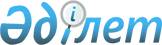 О внесении изменений в постановление Правительства Республики Казахстан от 2 июля 2014 года № 762 "Об утверждении форм, Правил и сроков формирования реестра требований кредиторов"
					
			Утративший силу
			
			
		
					Постановление Правительства Республики Казахстан от 1 ноября 2018 года № 705. Утратило силу постановлением Правительства Республики Казахстан от 20 мая 2020 года № 308
      Сноска. Утратило силу постановлением Правительства РК от 20.05.2020 № 308.
      Правительство Республики Казахстан ПОСТАНОВЛЯЕТ:
      1. Внести в постановление Правительства Республики Казахстан от 2 июля 2014 года № 762 "Об утверждении форм, Правил и сроков формирования реестра требований кредиторов" (САПП Республики Казахстан, 2014 г., № 45, ст. 442) следующие изменения:
      1) в форме Реестра требований кредиторов в реабилитационной процедуре, утвержденной указанным постановлением:
      строки:
      "
      изложить в следующей редакции:
      "
      2) в форме Реестра требований кредиторов в процедуре банкротства, утвержденной указанным постановлением:
      строки:
      " 
      изложить в следующей редакции:
      "
      2. Настоящее постановление вводится в действие по истечении десяти календарных дней после дня его первого официального опубликования.
					© 2012. РГП на ПХВ «Институт законодательства и правовой информации Республики Казахстан» Министерства юстиции Республики Казахстан
				
2.
Вторая очередь
1)
Требования кредиторов по обязательствам, обеспеченным залогом имущества должника, оформленным в соответствии с законодательством Республики Казахстан
Итого по второй очереди:"
2.
Вторая очередь
1)
Требования кредиторов по обязательствам, обеспеченным залогом имущества должника, оформленным в соответствии с законодательством Республики Казахстан
Итого:
2)
Требования клиринговой организации, осуществляющей функции центрального контрагента, возникшие в результате ранее заключенных и не исполненных банкротом, являющимся клиринговым участником данной клиринговой организации, сделок с участием центрального контрагента
Итого:
Итого по второй очереди:";
2.
Вторая очередь
1)
Требования кредиторов по обязательству, обеспеченному залогом имущества банкрота, оформленным в соответствии с законодательством Республики Казахстан
Итого:
2)
Требования кредиторов, возникшие в результате получения банкротным управляющим в период проведения процедуры банкротства кредита
Итого:
Итого по второй очереди:"
2.
Вторая очередь
1)
Требования кредиторов по обязательству, обеспеченному залогом имущества банкрота, оформленным в соответствии с законодательством Республики Казахстан
Итого:
2)
Требования кредиторов, возникшие в результате получения банкротным управляющим в период проведения процедуры банкротства кредита
Итого:
3)
Требования клиринговой организации, осуществляющей функции центрального контрагента, возникшие в результате ранее заключенных и не исполненных банкротом, являющимся клиринговым участником данной клиринговой организации, сделок с участием центрального контрагента
Итого:
Итого по второй очереди:".
      Премьер-Министр
Республики Казахстан

Б. Сагинтаев
